Section 1: Product and Company IdentificationMetro Welding Supply Corp.12620 Southfield Road

Detroit, MI 48223

(313) 834-1660 [phone]

(313) 835-3562 [fax]

http://www.metrowelding.com/Product Code: Propylene Section 2: Hazards Identification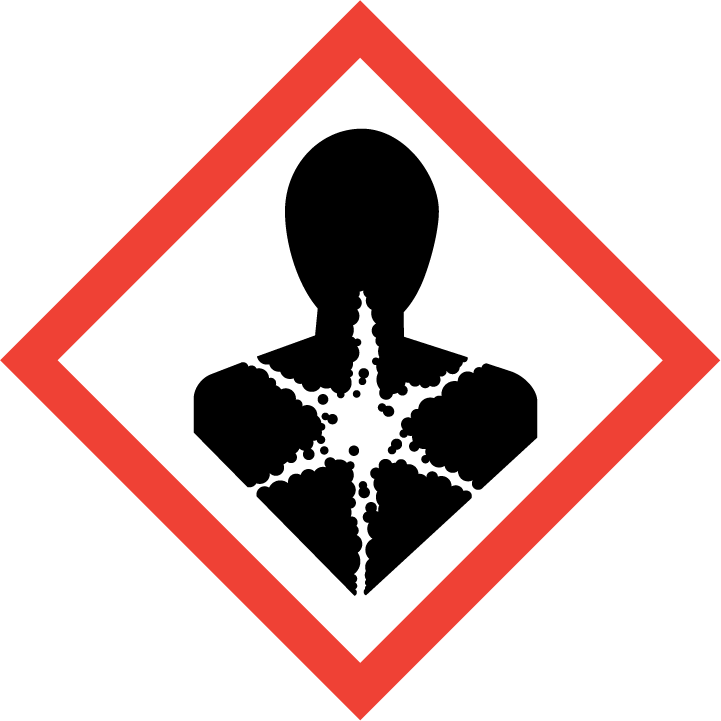 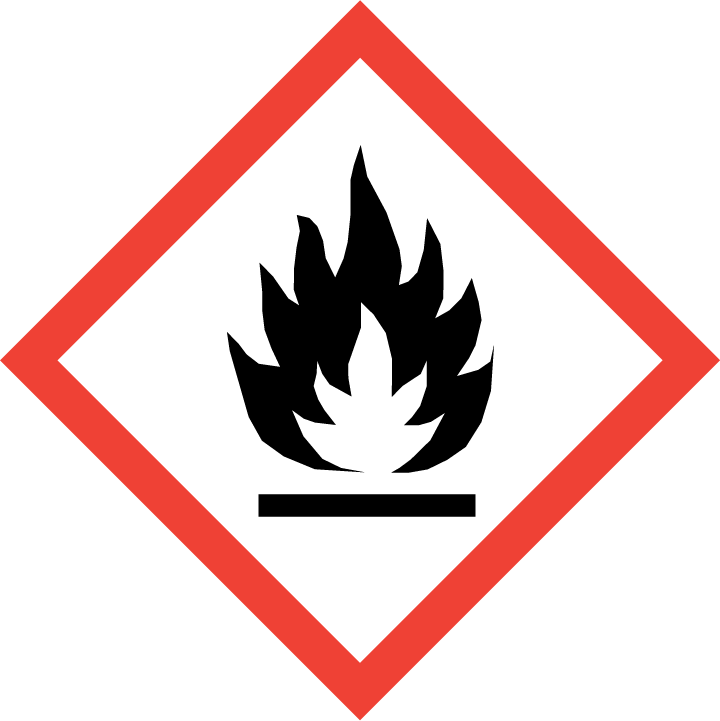 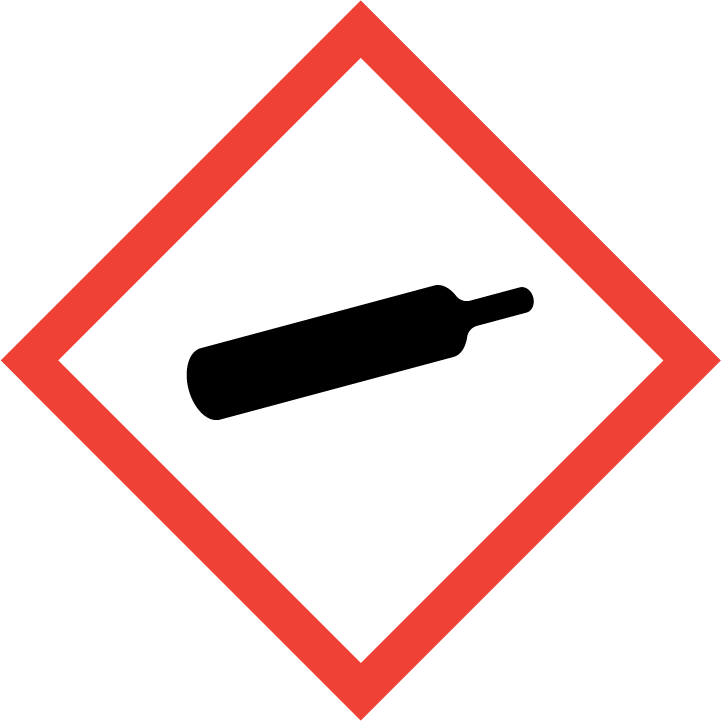 Danger Hazard Classification:Aspiration Hazard (Category 1)Eye Effects (Category 2.B)Flammable (Category 1)Flammable Aerosol (Category 1)Gases Under PressureHazard Statements:Causes eye irritationContains gas under pressure; may explode if heatedExtremely flammable aerosolExtremely flammable gasMay be fatal if swallowed and enters airwaysPrecautionary StatementsPrevention:Keep away from heat/sparks/open flames/hot surfaces. - No smoking.Wash thoroughly after handling.Pressurized container: Do not pierce or burn, even after use.Do not spray on an open flame or other ignition source.Response:Leaking gas fire: Do not extinguish, unless leak can be stopped safely.Immediately call a poison center or doctor.Eliminate all ignition sources if safe to do so.Do NOT induce vomiting.If swallowed: Rinse mouth. Do NOT induce vomiting.If in eyes: Rinse cautiously with water for several minutes. Remove contact lenses, if present and easy to do. Continue rinsing.Storage:Protect from sunlight. Store in well-ventilated place.Store locked up.Do not expose to temperatures exceeding 50C/122F.Disposal:Dispose of contents and/or container in accordance with applicable regulations.Section 3: Composition/Information on IngredientsSection 4: First Aid MeasuresSection 5: Fire Fighting MeasuresSection 6: Accidental Release MeasuresSection 7: Handling and StorageSection 8: Exposure Controls/Personal ProtectionEngineering ControlsHandle only in fully enclosed systems.General Hygiene considerationsAvoid breathing vapor or mistAvoid contact with eyes and skinWash thoroughly after handling and before eating or drinkingSection 9: Physical and Chemical PropertiesSection 10: Stability and ReactivitySection 11: Toxicology InformationAcute EffectsChronic EffectsSection 12: Ecological InformationFate and TransportSection 13: Disposal ConsiderationsSection 14: Transportation InformationU.S. DOT 49 CFR 172.101Canadian Transportation of Dangerous GoodsSection 15: Regulatory InformationU.S. RegulationsSARA 370.21SARA 372.65OSHA Process SafetyState RegulationsCanadian RegulationsNational Inventory StatusSection 16: Other Information0 = minimal hazard, 1 = slight hazard, 2 = moderate hazard, 3 = severe hazard, 4 = extreme hazard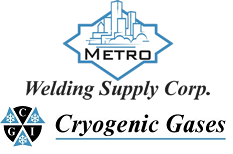 Safety Data SheetPropyleneCAS #115-07-1Chemical SubstanceChemical FamilyTrade NamesPROPYLENEhydrocarbons, aliphaticPROPENE; METHYLETHENE; METHYLETHYLENE; 1-PROPYLENE; 1-PROPENE; UN 1077; C3H6Skin ContactEye ContactIngestionInhalationNote to PhysiciansIf frostbite or freezing occur, immediately flush with plenty of lukewarm water (105-115 F; 41-46 C). DO NOT USE HOT WATER. If warm water is not available, gently wrap affected parts in blankets. Get immediate medical attention.Contact with liquid: Immediately flush eyes with plenty of water for at least 15 minutes. Then get immediate medical attention.If a large amount is swallowed, get medical attention.If adverse effects occur, remove to uncontaminated area. Give artificial respiration if not breathing. If breathing is difficult, oxygen should be administered by qualified personnel. Get immediate medical attention.For inhalation, consider oxygen.Suitable Extinguishing MediaProducts of CombustionProtection of FirefightersCarbon dioxide, regular dry chemical  Large fires: Flood with fine water spray.Toxic, irritating gases Any self-contained breathing apparatus with a full facepiece. Any self-contained breathing apparatus with a full facepiece.Personal PrecautionsEnvironmental PrecautionsMethods for ContainmentKeep unnecessary people away, isolate hazard area and deny entry. Do not touch spilled material. Ventilate closed spaces before entering.Avoid heat, flames, sparks and other sources of ignition.Stop leak if possible without personal risk. Reduce vapors with water spray. Remove sources of ignition.Methods for CleanupOther InformationEvacuate area. Contact emergency personnelNoneHandlingStorageStore and handle in accordance with all current regulations and standards. Subject to storage regulations: U.S. OSHA 29 CFR 1910.110. Protect from physical damage. Store in a cool, dry place. Store in a well-ventilated area. Store outside or in a detached building. Grounding and bonding required. Subject to storage regulations: U.S. OSHA 29 CFR 1910.101. Keep separated from incompatible substances. Avoid heat, flames, sparks and other sources of ignition. Exposure GuidelinesPROPYLENE: 500 ppm ACGIH TWAEye ProtectionSkin ProtectionRespiratory ProtectionFor the gas: Eye protection not required, but recommended. For the liquid: Wear splash resistant safety goggles. Contact lenses should not be worn. Provide an emergency eye wash fountain and quick drench shower in the immediate work area.For the gas: Protective clothing is not required. For the liquid: Wear appropriate protective, cold insulating clothing. Any self-contained breathing apparatus with a full facepiece.Physical StateAppearanceColorChange in AppearancePhysical FormOdorTasteGasClearColorlessN/AGasFaint odor, sweet odorN/AFlash PointFlammabilityPartition CoefficientAutoignition TemperatureUpper Explosive LimitsLower Explosive Limits-162 F (-108 C)Not available223.87 (log = 2.35) (estimated from water solubility)851 F (455 C)0.1110.02Boiling PointFreezing PointVapor PressureVapor DensitySpecific GravityWater SolubilitypHOdor ThresholdEvaporation RateViscosity-53 F (-47 C)-301 F (-185 C)7828 mmHg @ 21.1 C1.5 (Air=1)Not applicable0.45Not applicableNot availableNot applicable0.140 cP @ -40 CMolecular WeightMolecular FormulaDensityWeight per GallonVolatility by VolumeVolatilitySolvent Solubility42.08C-H3-C-H-C-H21.7855 g/LNot available100%Not applicableSoluble: Alcohol, ether, acetic acidStabilityConditions to AvoidIncompatible MaterialsMay polymerize. May react on contact with air, heat, light or water.May polymerize. May react on contact with air, heat, light or water.Oxidizing materials, halo carbons, halogens, acids, water, nitrogen oxidesHazardous Decomposition ProductsPossibility of Hazardous ReactionsMiscellaneous decomposition productsMay polymerize. Avoid contact with heat, light, air, water or incompatible materials. Polymerizes with evolution of heat.Oral LD50Dermal LD50InhalationNot availableNot availableTearing, nausea, vomiting, symptoms of drunkenness, suffocation, convulsions, comaEye IrritationSkin IrritationSensitizationLiquid: frostbite, blurred visionLiquid: blisters, frostbiteCentral nervous system depression, difficulty breathing, POSSIBLE MUTAGENCarcinogenicityMutagenicityReproductive EffectsDevelopmental EffectsIARC: Human Inadequate Evidence, Animal Inadequate Evidence, Group 3; ACGIH: A4 -Not Classifiable as a Human CarcinogenAvailable.Available.No dataEco toxicityPersistence / DegradabilityBioaccumulation / AccumulationMobility in EnvironmentFish toxicity: Not availableInvertibrate toxicity: Not availableAlgal toxicity: Not availablePhyto toxicity: Not availableOther toxicity: Not availableRelatively non-persistent in the environment. Moderately volatile from water.0.40 (estimated from water solubility) Leaches through the soil or the sediment at a slow rate.Dispose in accordance with all applicable regulations. Subject to disposal regulations: U.S. EPA 40 CFR 262. Hazardous Waste Number(s): D001.Proper Shipping NameID NumberHazard Class or DivisionPacking GroupLabeling RequirementsPassenger Aircraft or Railcar Quantity LimitationsCargo Aircraft Only Quantity LimitationsAdditional Shipping DescriptionPropyleneUN10772.1Not applicable2.1Forbidden150 kgN/AShipping NameUN NumberClassPacking Group / Risk GroupPropyleneUN10772.1Not applicableCERCLA SectionsSARA 355.30SARA 355.40Not regulated.Not regulated.Not regulated.AcuteChronicFireReactiveSudden ReleaseYes NoYesNoYesPROPYLENENot regulated.CA Proposition 65Not regulated.WHMIS ClassificationA, B1.US Inventory (TSCA)TSCA 12b Export NotificationCanada Inventory (DSL/NDSL)Listed on inventory.Not listed.Listed on inventory.NFPA RatingHEALTH=1 FIRE=4 REACTIVITY=1